Curriculum CommitteeDraft Agenda San Diego Miramar College March 15, Zoom, 2:30-4:30pm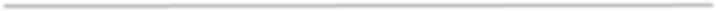 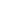 Approved: (date)Members: Najah Abdelkader, Jon Avila, Matthew Cain, Paul Chlapecka, Evelyn Escalante-Ruiz, Isabella Feldman, MaryAnn Guevarra, Helen Houillion, Michael Odu, Mara Palma-Sanft, Wayne Sherman, Michael Odu, Mara Palma-Sanft, Wayne Sherman, Alex Stiller-ShulmanPermanent Guests: Max Moore, Kelly MorelewskiGuests:Melanie Cordero, Meilani Peleti, Sharilyn WilsonVacancies: Liberal Arts Faculty (1), Student (1)Call to Order/IntroductionsApproval of Consent AgendaApproval of AgendaApproval of Minutes – March 1, 2022Course Proposals:Award Proposals:Subject Area IndicatorsOtherNext Scheduled Meeting	Wednesday, April 5, 2023 – 2:30pmFYIsEthnic Studies GE RequirementAB 928 Singular GE PathwayEXSC 292AEXSC 292BReportsVice President of InstructionEvaluatorsArticulation OfficeCurriculum ChairRoundtableAdjournmentConsent AgendaFYIsNew coursesCourse activationsCourse deactivationsARTG 138 Process and ProductionCity (City-originating)ARTG 148C Portfolio BuildingCity (City-originating)ARTG 151 Travel by DesignCity (City-originating)BUSE 230A Beginning Small Business OperationCity (City-originating)BUSE 230B Intermediate Small Business OperationCity (City-originating)BUSE 230C Advanced Small Business OperationCity (City-originating)MUSI 205A Audio Production Projects IMiramar (Mesa-originating)MUSI 205B Audio Production Projects IIMiramar (Mesa-originating)SPAN 086A Spanish for Law Enforcement OfficersCity (City-originating)Course reactivationsDistance education at CityDistance education at MesaNew awardsFundamentals of Economics Certificate of Performance City (City-originating)Fundamentals of Marketing Certificate of PerformanceCity (City-originating)Award deactivationsPhysical Sciences Certificate of AchievementMesa (Mesa-originating)Award revisionsAccounting Associate of Science DegreeCity (City-originating)Anthropology Associate of Arts DegreeMesa (Mesa-originating)Chemistry Certificate of AchievementMesa (Mesa-originating)General Biology Track Associate of Science DegreeCity (City-originating)Honors Global Competencies Certificate of AchievementMesa (Mesa-originating)Liberal Arts and Sciences: Scientific Studies in Biological Science Associate of Arts DegreeCity (City-originating)Liberal Arts and Sciences: Visual and Performing Arts Associate of Arts DegreeCity (City-originating)Physical Sciences Associate of Science DegreeMesa (Mesa-originating)Subject Area Indicators#1New CoursesDIES 202 Advanced Equipment Hydraulics/Hydrostatic DrivesMiramar (Miramar-originating)2Activations3 DeactivationsCHIL 160 Observation and Assessment of ChildrenMiramar, City, Mesa (City-originating)CHIL 162 Positive Child GuidanceCity, Miramar (City-originating)4 Distance Learning – No Other Action5 Revisions (Miramar-Originating)DIES 210A Brakes, Final Drives and Steering SystemsMiramar (Miramar-originating)DIES 220A UndercarriageMiramar (Miramar-originating)EXSC 114A Aquatic Fitness IMesa, Miramar (Miramar-originating)EXSC 114B Aquatic Fitness IIMesa, Miramar (Miramar-originating)EXSC 114C Aquatic Fitness IIIMesa, Miramar (Miramar-originating)EXSC 114D Aquatic Fitness IVMesa, Miramar (Miramar-originating)GEOL 101 Physical Geology LaboratoryCity, Mesa, Miramar (Miramar-originating)Revisions (Mesa-Originating)ACCT 135 Principles of AuditingCity, Mesa, Miramar (Mesa-originating)ANTH 103 Introduction to Cultural AnthropologyCity, Mesa, Miramar (Mesa-originating)COMS 103 Oral CommunicationMesa, Miramar, City (Mesa-originating)COMS 135 Interpersonal CommunicationCity, Mesa, Miramar (Mesa-originating)COMS 160 ArgumentationCity, Mesa, Miramar (Mesa-originating)COMS 170 Small Group CommunicationCity, Mesa, Miramar (Mesa-originating)EXSC 125A Aerobic Dance ICity, Mesa, Miramar (Mesa-originating)EXSC 125B Aerobic Dance IICity, Mesa, Miramar (Mesa-originating)EXSC 125C Aerobic Dance IIICity, Mesa, Miramar (Mesa-originating)EXSC 125D Aerobic Dance IVCity, Mesa, Miramar (Mesa-originating)GEOG 101L Physical Geography LaboratoryCity, Mesa, Miramar (Mesa-originating)SPAN 101 First Course in SpanishCity, Mesa, Miramar (Mesa-originating)SPAN 102 Second Course in SpanishCity, Mesa, Miramar (Mesa-originating)SPAN 201 Third Course in SpanishCity, Mesa, Miramar (Mesa-originating)SPAN 202 Fourth Course in SpanishCity, Mesa, Miramar (Mesa-originating)Revisions (City-Originating)#1New Awards2Deactivations3Revisions (Miramar-Originating)